תיק שטח מרחב רמות מנשה דרוםניווטי יום בלבד!!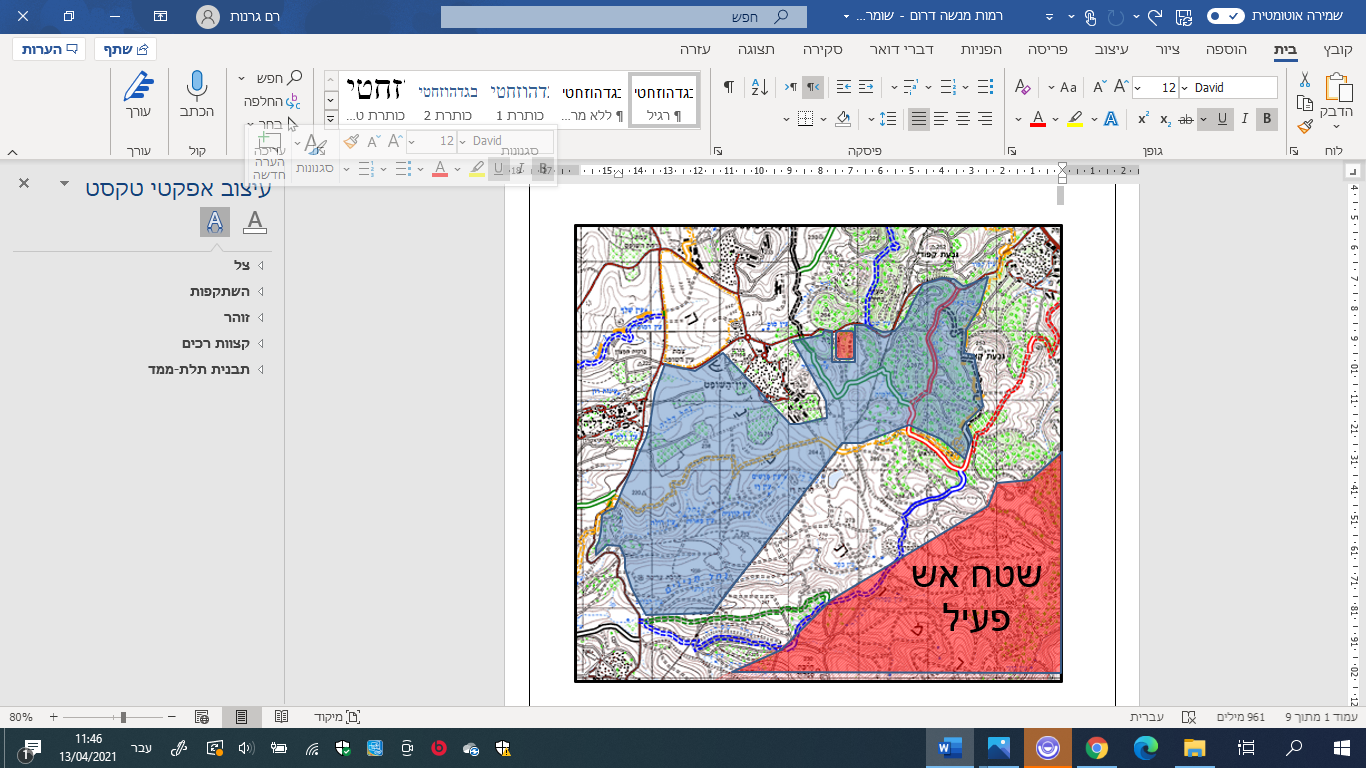 התמונה להמחשה בלבד – גבולות הגזרה כתובים בתוך התיקגבולות גזרה של שטחי אש יש לעדכן מול מפת סימון שביליםתא שטח זה הינו חלק מפארק רמות מנשה של קק"ל בשטח זה נמצאים:שמורת נחל השופטיער עין השופטיער הזורעגבולות גזרה :בצפון – כביש 6953 (משמר העמק-עין השופט)במערב - כביש 672בדרום מזרח :קו מתח גבוה – דרומית לתא השטח נמצא שטח אש 107 ועל כן חשוב להדגיש את קו המתח כגבול גזרהבחלק הצפוני יותר גבול הגזרה מתרחב והופך להיות סימון שבילים צהוב. ברובו הוא כביש אספלט וחלקו שביל כורכר ברור.מעבר בין גבולות הגזרה יתבצע במעבר חובה – יפורט בהמשך המסמךכניסה רכובה לתא השטח יכולה להתבצע מכלל הכבישים והישובים שמקיפים את השטח, אם כי הכי פחות מומלץ להיכנס מכביש 66, הכניסה תתבצע רק במקומות מסודרים המתאימים לכניסת רכבים.אופי השטח: השטח נחלק לשני תתי שטחים, צידו המערבי מיוער וצידו המזרחי גבעות חשופות עליהן גדל חורש נמוך ולעיתים רק צמחיה נמוכה מאודמאופיין בגבעות נמוכות עד גובה 240 מטר המשתפלות ממזרח למערב. קיימות מדרגות סלע תלולות בשטח – בלתי ניתן למפות זאת וצריך לשים לכך לב. השטח מחורץ ע"י מספר נחלים (הזורמים בתקופת החורף) ממזרח למערב. הנחלים מאופיינים בצמחייה קוצנית וסבוכה , במדרגות אדמה של עד 2 מטר. מעבר הנחלים אפשרי רק במקומות מוסדרים.בשטח מספר דרכי עפר, קיימות דרכים הראשיות נוחות ורחבות. הדרכים הצדדיות בוציות ומחליקות בתקופה גשומה. כדאי מאוד להכיר את הדרכים הראשיות ולתכנן לעבור עליהן בסיור שטח.בתא השטח קיימים נחלים ,בריכות ומעיינות . יש לשים לב שבתקופת החורף המאגרים, המעיינות ונחלים מלאים וזורמים.השטח מהווה "מגרש משחקים" לספורט מוטורי – יש לשים לב לכך בתנועה ע"ג הצירים.תא השטח המיוער מהווה פארק גדול המושך משפחות רבות לטייל באיזור, בר בשטח וגם ע"ג השבילים.בשטח קיימים מספר ישובים:מדרך עוזעין השופטמשמעויות לתנועה בשטח:רגלי -  השטח מתאים מאוד  ללימוד טופוגרפיה  ומתאים מאוד   לתנועה רגלית , גם בשטח הפתוח וגם בשטח המיוער,חציית ערוצים אינה פשוטה ובתקופת החורף אינה רצויה . מדרגות סלע תלולות קיימות באיזור כולו ובפרט באיזור המיוער.רכוב – הצירים הראשיים מאפשרים הגעה נוחה לכלל אזורי האימון, אולם אימון לאחר ימים גשומים יהווה בעיה של חבירה מהירה לנקודה מדויקת.אזורים אסורים לכניסה:שטח האשכלל הישוביםחוות באזורמטווח ג'וערהמעיינות ומאגריםנת"בים כלליים למנווטים:טבלת נת"בים לחפ"ק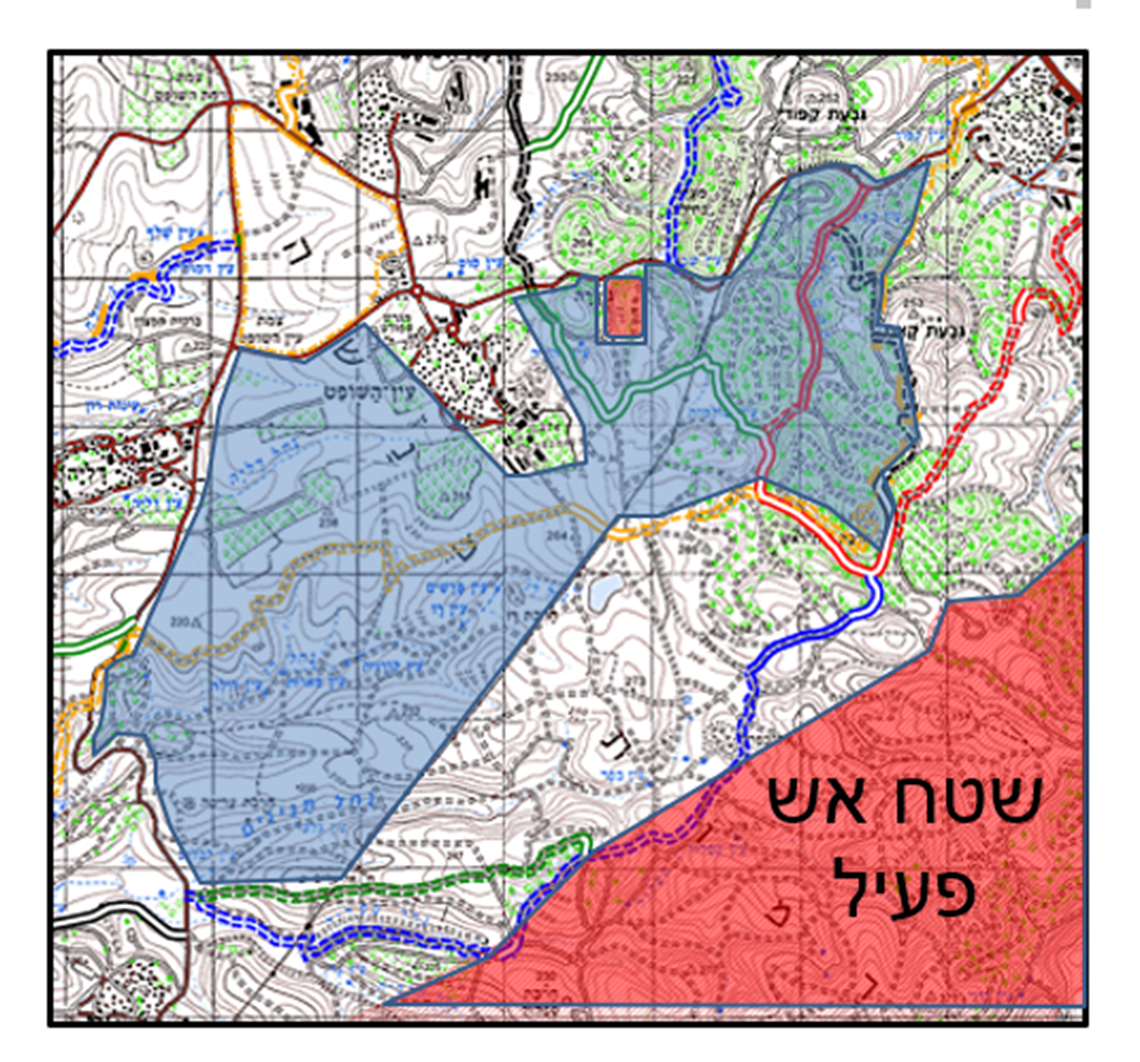 שני הנת"בים בתא שטח זה הינם אפשרות להיפגעות מירי בנשק חי. לאור רמת הסיכון, אחראי הניווט חייב לנקוט במספר פעולות המפורטות בטבלת הנת"בים ועל כך יש להוסיף שני מנגנוני בטיחות:מעבר חובה באמצע הניווט – במעבר חובה, שמיקומו מצויין במפת הנת"בים, יש למקם איש צוות שכלל חוליות הניווט חייבות לעבוור דרכו. בהגיעם לאיש הצוות יש תדרך היטב את החוליות לגבי גבולות הגזרה ולגבי הליכה בסמוך למטווח ג'וערה.חסם בשביל גישה למטווח – מיקום איש צוות, במיקום שיצויין בתצלום אוויר בהמשך, מטרת החסם הינה למנוע מעבר של מנווטים מהצד המזרחי של המטווח. חסם זה ימוקם במידה ויש אימון של ירי במטווח.מיקום נקודת החסם במטווח ג'וערה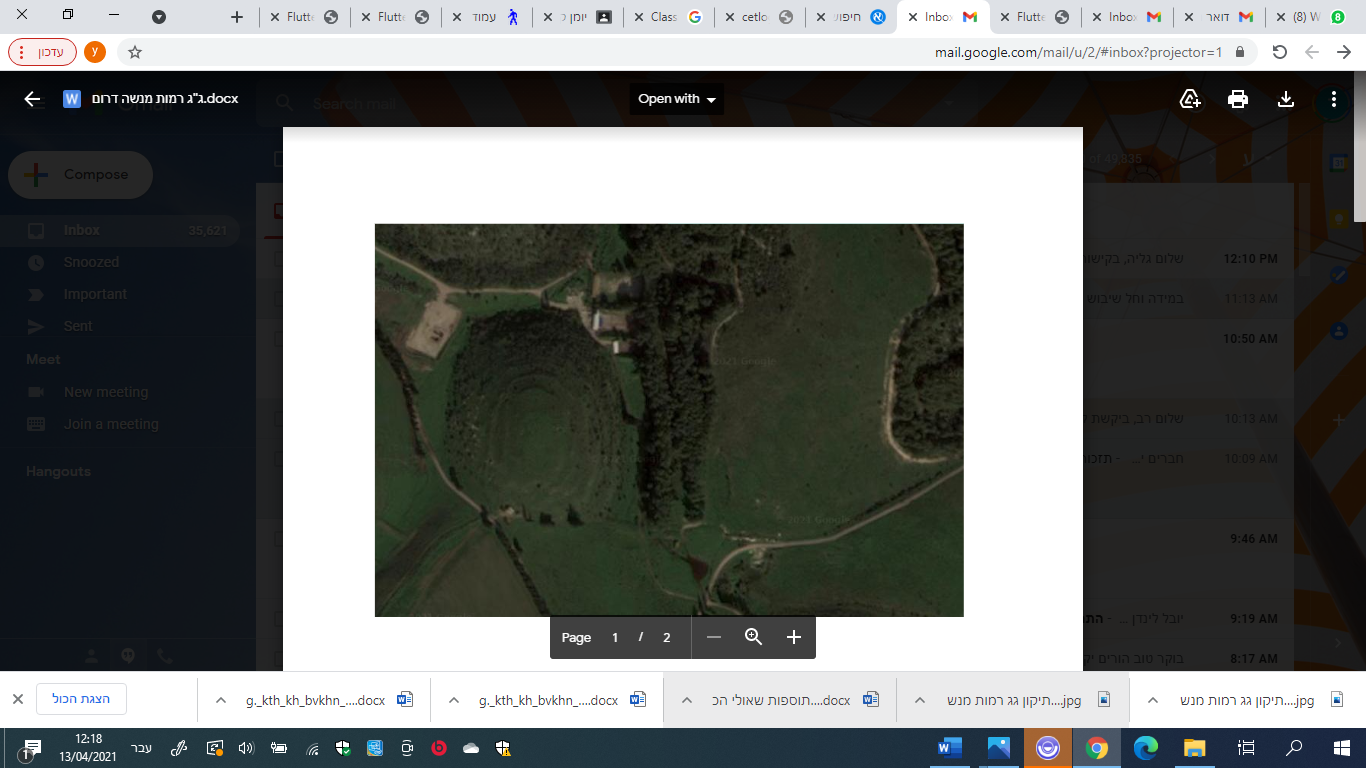 הנת"בפירוטפעולת מניעה, בקרה וסימוןאזור צייד מורשהאזור רמות מנשה הינו אזור צייד ברישיוןתיאום טלפוני מול הפקחהזדהות מהירה של המתאמניםהדלקת פנסים במקרה הצורךפגיעה מדו"צ עם צה"ל – שטח אש פעיל 107סטייה של חוליות מגבול הגזרה הדרומי עלול לגרום לכניסה לשטח אש פעילהניווט מאושר ביום בלבדמפגש עם החוליות במעבר חובה במהלך הניווט (יפורט בהמשך)הרחקת האימון ככל הניתן מג"ג דרומיחוליה שאינה מאופסת – יש לחבור ולאפס אותם מהתחלהסימון שטח האש במפות המטיילים יצירת קשר טלפוני טרום הניווט עם מבצעים בא"ח גולני – במקרה של כניסה לש"א יש להתקשר מיד לחמ"ל ולעצור מיד את כלל הירימטווח ג'וערהמטווח פרטי עם משפך ירי משתנהחובה לסמן את המטווח ע"ג העזריםחובה לתאם מול מנהל המטווח ומול קב"ט מועצת מגידומפגש עם החוליות במעבר חובה במהלך הניווט (יפורט בהמשך)חסם פיזי בשביל גישה למטווחאין למקם נ"צ בסמוך למטווחפגיעה מרכב תו"כ התארגנות לטיול/ניווטפריקת החניכים והציוד ע"ג כביש, יכולה להוות סכנה ממשיתיש לסמן בסיור שטח מקום ברור לכניסת האוטובוס והמשאית ציוד.יש לתכנן נקודה גם בהגעה וגם לסיום האימוןכבישים מהירים פגיעה במנווטים תו"כ ניווטכבישים ראשים בגבולות הגזרה.חצייה של כבישים ומעבר בין תאי ניווט שוניםאין להתקרב, לכבישים ראשים למרחק של פחות מ 10 מטר. במידה וחוצים גבולות גזרה יש לקבוע נקודות חציה בטוחות וקבועותפגיעת רכב חולף ע"ג השביליםבשטח תנועה של רכבים רגילים ורכבי 4*4. השבילים רחבים ונוחים ולכן נוסעים שם מהרבמידה ורואים או שומעים רכב יש לרדת מהשביליםאין לשבת ולנוח על גבי שבילים - או בכל מקום בשטח בו נראה שרכבים יכולים לנוע. טביעה בנחלים, מעיינות.בשטח מספר מעיינות ונחלים וכן מאגר המלאים לאורך השנה ובעיקר בתקופת החורףסיור שטח מקדיםאין תנועה או כניסה למעיינות/נחלים זורמיםהיפגעות מדו"צ כלל הקיבוצים ,הישובים והאזורים הפרטיים באזור מקיימים שגרת אבטחה ושמירה היכרות עם כלל האזורים הפרטיים.איסור על חציית גדרות.תדרוך כלל המנווטים להזדהות מהירה .יער / חורש קק"לסכנת שריפהתדרוך חניכים ואנשי צוות לגבי הדלקת אש לצרכי בישול או שריפת צרכיםעקיצה בשטח מספר אזורי כוורותיש לסמן מיקומי כוורות לאחר הסיור שטחלא לסמן נ"צ או נקודות התכנסות באזורים אלוהנת"בפירוטפעולת מניעה, בקרה וסימוןכלל הנת"בים לחניכים תקפים גם לחפ"קכלל הנת"בים לחניכים תקפים גם לחפ"קכלל הנת"בים לחניכים תקפים גם לחפ"קהחלקה והתהפכותבתקופה גשומה הצירים הצדדיים מחליקים מאוד ויכולים להיות מסוכניםתכנון הנסיעה ע"ג הצירים הרחבים יותרבדיקת הציר ברגל לפני כניסה לשיפועים שאי אפשר לחזור מהם ברוורסהיפגעות בזמן כניסת  ויציאת רכבים   לשטח האימוןכלל הכבישים התוחמים את אזור הניווט הינם כבישים מהירים ומסוכניםהכניסה והיציאה מהשטח מתאפשרת מכלל הכבישים והישובים (פחות מומלץ מכביש 66) וצריכה להיבחר מראש ע"י מתכנן האימון. התהפכות רכב כתוצאה משימוש בצירים מסוכניםבשטח קיימים מספר שבילים שמטפסים בצורה מסוכנת(בעיקר ביער)נסיעה עם אורות דלוקים ותנועה אך ורק על צירים ראשיים ומתונים.תאונת דרכים בתוך השטחבשטח שבילי עפר רחבים המשמשים ככבישי מעבר בין הישוביםתדרוך החפ"ק, נסיעה בטוחה ושקולהמס"ד 1 – ש"א 107  - יש להעתיק את ג"ג שטח האש מתוך מפת סימון שביליםתיאור כללי – ש"א לירי רטוב של בא"ח גולנינת"ב – כניסה של מתאמנים לתוך תרגיל רטוב בתוך הש"אדרכי מניעה – סימון ברור של הש"א אצל כלל המתאמנים. הקפדה חמורה על אי חציית ג"ג דרומי. יצירת קשר מול מבצעים בא"ח גולני לפני תחילת האימון. הניווט מאושר ביום בלבדמס"ד 2 – מטווח ג'וערה – יש לקבל ג"ג ממנהל המטווחתיאור כללי – מטווח סגור אזרחינת"ב –סכנה להסתובבות ליד המטווח. המקום פרטי ואסור להיכנס אליודרכי מניעה – סימון המטווח בכלל העזרים של המתאמנים, חובה לתאם מול מנהל המטווח ומול הקב"ט של מועצת מגידו. חסם בשביל גישה למטווח